                БОЙОРОК                                      №  53                                    РАСПОРЯЖЕНИЕ        03 декабрь  2018 й                                                               03 декабря 2018 гОб утверждении должностной инструкции контрактного управляющего            В соответствии со ст.38 Федерального закона от 5 апреля 2013 г. № 44-ФЗ «           О контрактной системе в сфере закупок товаров, работ, услуг для обеспечения государственных и муниципальных нужд:1. Утвердить должностную инструкцию контрактного управляющего Администрации сельского поселения Шаранский сельсовет муниципального района Шаранский район Республики Башкортостан 2. Контроль за исполнением настоящего решения оставляю за собой.И.о.главы сельского поселения                                                            Г.Е.Мухаметов Должностная инструкция 
контрактного управляющего1. ОБЩИЕ ПОЛОЖЕНИЯ1.1. Настоящая должностная инструкция разработана и утверждена в соответствии со ст.38 Федерального закона от 5 апреля 2013 г. № 44-ФЗ «  О контрактной системе в сфере закупок товаров, работ, услуг для обеспечения государственных и муниципальных нужд», вступивший в силу с 1 января 2014 г., с положениями Трудового кодекса Российской Федерации и иных нормативно- правовых актов,  регулирующих трудовые правоотношения ,определяет обязанности, права и ответственность контрактного управляющего.1.2. Контрактный управляющий глава сельского поселения.1.3. На время отсутствия контрактного управляющего (отпуск, болезнь и пр.) его 
обязанности исполняет лицо, назначенное распоряжением главы сельского поселения. Данное лицо приобретает соответствующие права и несет ответственность за исполнение 
возложенных на него обязанностей.2. КВАЛИФИКАЦИОННЫЕ ТРЕБОВАНИЯ2.1. На должность контрактного управляющего назначается лицо, имеющее:
–высшее профессиональное образование;
– дополнительное профессиональное образование по программам повышения квалификации или программам профессиональной переподготовки в сфере закупок;2.2. Контрактный управляющий в своей деятельности руководствуется:
– законодательными и иными нормативными актами Российской Федерации;
– уставом учреждения, локальными нормативными актами, нормативными и 
распорядительными документами, издаваемыми руководителем учреждения;
– настоящей должностной инструкцией.2.3. Контрактный управляющий должен знать:
– требования российского законодательства и нормативных правовых актов, регулирующих деятельность в сфере закупок;– основы гражданского, бюджетного, земельного, трудового и административного законодательства в части применения к закупкам;
– основы антимонопольного законодательства;
– региональные нормативно-правовые акты, связанные с проведением закупок для 
государственных и муниципальных нужд;
– основы бухгалтерского учета в части закупок;
– основы статистики в части закупок;
– особенности ценообразования на рынке (по направлениям);
– методы определения и обоснования начальных максимальных цен контракта;
– особенности составления закупочной документации;
– порядок установления ценообразующих факторов и выявления качественных характеристик, влияющих на стоимость товаров, работ, услуг (по направлениям);
– основы информатики в части закупок;
– особенности подготовки документов для претензионной работы;
– порядок составления заключений по результатам проверки (экспертизы) закупочной процедуры и документации;
– правоприменительную практику в сфере логистики и закупок;
– методологию проверки (экспертизы) закупочной процедуры и документации;
– этику делового общения и правила ведения переговоров;
– дисциплину труда и внутренний трудовой распорядок;
– требования охраны труда.2.4. Контрактный управляющий должен уметь:
– использовать вычислительную и иную вспомогательную технику, средства связи и коммуникаций;
– создавать и вести информационную базу данных;
– готовить документы, формировать, архивировать, направлять документы и информацию;
– обобщать информацию, цены на товары, работы, услуги, статистически ее обрабатывать и формулировать аналитические выводы;
– обрабатывать и хранить данные;
– работать в единой информационной системе;
– готовить план закупок, план-график, вносить в них изменения;
– организовывать и контролировать разработку проектов контрактов, типовых условий контрактов заказчика;
– обосновывать начальную (максимальную) цену закупки;
– формировать начальную (максимальную) цену контракта;
– описывать объект закупки;
– разрабатывать закупочную документацию и работать с ней;
– взаимодействовать с закупочными комиссиями, технически обеспечивать их деятельность;
– выбирать способ определения поставщика (подрядчика, исполнителя);
– анализировать поступившие заявки;
– оценивать результаты и подводить итоги закупок;
– формировать и согласовывать протоколы заседаний закупочных комиссий;
– проверять необходимую документацию для заключения контрактов;
– составлять и оформлять отчеты об исполнении контракта, о соблюдении промежуточных и окончательных сроков исполнения контракта, о ненадлежащем исполнении контракта (с указанием допущенных нарушений), о неисполнении контракта и санкциях, об изменении, расторжении контракта;
– организовывать оплату и возврат денежных средств, в том числе по банковской гарантии;
– анализировать замечания и предложения в ходе общественного обсуждения закупок и формировать необходимые документы;
– вести переговоры, анализировать данные о ходе исполнения обязательств;
– привлекать экспертов, экспертные организации;
– применять меры ответственности и совершать иные действия в случае нарушения поставщиком (подрядчиком, исполнителем) условий контракта;
– проверять соответствие фактов и данных результатов контрактов их условиям;
– составлять и оформлять результаты проверок.3. ДОЛЖНОСТНЫЕ ОБЯЗАННОСТИ3.1. На контрактного управляющего возлагаются следующие обязанности:3.1.1. Предварительный сбор данных о потребностях, ценах на товары, работы, услуги, в том числе:обработка и анализ информации о ценах на товары, работы, услуги;подготовка и направление приглашений к определению поставщиков (подрядчиков, исполнителей) различными способами;обработка, формирование и хранение данных, информации, документов, в том числе полученных от поставщиков (подрядчиков, исполнителей).3.1.2. Составление планов и обоснование закупок:организация на стадии планирования закупок консультаций с поставщиками (подрядчиками, исполнителями) для определения состояния конкурентной среды на соответствующих рынках товаров, работ, услуг;организация общественного обсуждения закупок в случаях, установленных 
Правительством РФ. По результатам общественного обсуждения закупки товара 
(работы, услуги) при необходимости контрактный управляющий вносит изменения в 
планы закупок, планы-графики, документацию о закупках или организует отмену 
закупок;разработка плана закупок и подготовка изменений в него;размещение в информационно-телекоммуникационной сети «Интернет», публикация в печатных изданиях плана закупок и изменений в него;подготовка обоснования закупки при формировании плана закупок;разработка плана-графика и подготовка изменений в него;публичное размещение плана-графика, внесенных в него изменений;организация утверждения плана закупок и плана-графика;определение и обоснование начальной (максимальной) цены контракта;уточнение цены контракта и ее обоснование в извещениях о закупках, приглашениях к определению поставщиков (подрядчиков, исполнителей);обработка, формирование, хранение данных.3.1.3. Подготовка закупочной документации:формирование начальной (максимальной) цены закупки;описание объекта закупки;формирование требований, предъявляемых к участнику закупки;формирование порядка оценки участников;формирование проекта контракта;составление закупочной документации;подготовка и публичное размещение извещения об осуществлении закупки, документации о закупках, проектов контрактов;проверка необходимой документации для закупочной процедуры;организационно-техническое обеспечение деятельности закупочных комиссий;мониторинг поставщиков (подрядчиков, исполнителей) и заказчиков в сфере закупок.3.1.4. Осуществление процедур закупок:выбор способа определения поставщика (подрядчика, исполнителя);привлечение на основе контракта специализированной организации для выполнения отдельных функций по определению поставщика;согласование требований к закупаемым заказчиком отдельным видам товаров, работ, услуг (в том числе начальным (максимальным) ценам) и (или) нормативным затратам на обеспечение функций заказчика и публичное их размещение;организация и контроль разработки проектов контрактов, типовых условий контрактов;составление и публичное размещение отчета об объеме закупок у субъектов малого предпринимательства и социально ориентированных некоммерческих организаций;составление отчетной документации;обработка, формирование, хранение данных.3.1.5. Обработка результатов закупки и заключение контракта:сбор и анализ поступивших заявок;проверка банковских гарантий, оценка результатов и подведение итогов закупочной процедуры;подготовка протоколов заседаний закупочных комиссий на основании решений, принятых членами комиссии по осуществлению закупок;публичное размещение полученных результатов;направление приглашений для заключения контрактов;подготовка процедуры подписания контракта с поставщиками (подрядчиками, исполнителями);публичное размещение отчетов, информации о неисполнении контракта, о санкциях, об изменении или о расторжении контракта, за исключением сведений, составляющих государственную тайну;подготовка документа о приемке результатов отдельного этапа исполнения контракта;организация оплаты поставленного товара, выполненной работы (ее результатов), оказанной услуги, а также отдельных этапов исполнения контракта;организация уплаты денежных сумм по банковской гарантии в предусмотренных случаях;организация возврата денежных средств, внесенных в качестве обеспечения исполнения заявок или обеспечения исполнения контрактов.3.1.6. Экспертиза результатов закупок, приемка контракта:3.1.7. Проверка соблюдений условий контракта:получение информации о ходе исполнения обязательств поставщика (подрядчика, 
исполнителя), в том числе о сложностях, возникающих при исполнении контракта;проверка на достоверность полученной информации о ходе исполнения обязательств 
поставщика (подрядчика, исполнителя) и возможных сложностях;создание приемочной комиссии;приемка отдельных этапов исполнения контракта;привлечение экспертов, экспертных организаций к проведению экспертизы 
поставленного товара, выполненной работы или оказанной услуги;взаимодействие с поставщиком (подрядчиком, исполнителем) при изменении, 
расторжении контракта;применение мер ответственности и совершение иных действий в случае нарушения 
поставщиком (подрядчиком, исполнителем) условий контракта, в том числе включение в реестр недобросовестных поставщиков.3.1.8. Проверка качества представленных товаров, работ, услуг:приемка поставленного товара, выполненной работы (ее результатов), 
оказанной услуги;подготовка материалов для рассмотрения дел об обжаловании действий (бездействия) 
заказчика и для выполнения претензионной работы;привлечение сторонних экспертов или экспертных организаций для экспертизы 
(проверки) соответствия результатов, предусмотренных контрактом, условиям 
контракта;составление и оформление по результатам проверки отчетной документации.3.1.9. Проведение различного рода консультаций по закупкам.3.2. Контрактный управляющий должен руководствоваться в своей деятельности следующими этическими нормами:соблюдать конфиденциальность информации;соблюдать этику делового общения;занимать активную позицию в борьбе с профессиональной недобросовестностью;не разглашать материалы рабочих исследований;не создавать конфликтные ситуации на рабочем месте;не совершать действий, которые дискредитируют профессию и репутацию коллег;не допускать клевету и распространение сведений, порочащих иные организации и коллег.4. ПРАВАКонтрактный управляющий имеет право:4.1. Принимать участие в обсуждении вопросов, входящих в его функциональные 
обязанности.4.2. Вносить предложения по совершенствованию работы, связанной с 
предусмотренными настоящей инструкцией обязанностями.4.3. Знакомиться с проектами решений учреждения, касающимися его деятельности.4.4. В пределах своей компетенции о всех выявленных в процессе своей деятельности недостатках и вносить предложения по их устранению.4.5. Запрашивать лично или по поручению руководства учреждения от руководителей 
структурных подразделений и специалистов информацию и документы, необходимые 
для выполнения его должностных обязанностей. 4.6. Привлекать специалистов всех (отдельных) структурных подразделений к решению 
задач, возложенных на него.4.7. Требовать от руководства организации оказания содействия в исполнении своих 
должностных обязанностей и прав.5. ОТВЕТСТВЕННОСТЬКонтрактный управляющий несет ответственность:5.1. За ненадлежащее исполнение или неисполнение своих должностных обязанностей, 
предусмотренных настоящей должностной инструкцией, – в пределах, определенных 
действующим трудовым законодательством Российской Федерации. 5.2. За правонарушения, совершенные в процессе осуществления своей деятельности, – в 
пределах, определенных действующим административным, уголовным и гражданским 
законодательством Российской Федерации. 5.3. За причинение материального ущерба – в пределах, определенных действующим 
трудовым и гражданским законодательством Российской Федерации.5.4. За нарушение Правил трудового распорядка, правил противопожарной безопасности 
и техники безопасности, установленных в учреждении.6. ПРОЧИЕ УСЛОВИЯ6.1. Для решения оперативных вопросов, связанных с осуществлением госзакупок, 
контрактный управляющий может пользоваться служебным автотранспортом.6.2. Для обеспечения эффективной трудовой деятельности контрактному управляющему
предоставляется рабочее место, оснащенное средствами связи (телефон, факс) и 
персональным компьютером с доступом в Интернет.6.3. Эффективность трудовой деятельности контрактного управляющего оценивается по 
следующим показателям:выполняемому объему работы и интенсивности труда, способности сохранять 
высокую работоспособность в экстремальных условиях, соблюдению служебной 
дисциплины;своевременности и оперативности выполнения поручений;качеству выполненной работы: подготовке документов в соответствии с 
установленными требованиями, полному и логичному изложению материала, 
юридически грамотному составлению документа, отсутствию стилистических и 
грамматических ошибок;профессиональной компетентности: знанию законодательных и иных 
нормативных правовых актов, широте профессионального кругозора, умению 
работать с документами;способности четко организовывать и планировать выполнение порученных 
заданий, умению рационально использовать рабочее время, расставлять 
приоритеты;творческому подходу к решению поставленных задач, активности и инициативе в 
освоении новых компьютерных и информационных технологий, способности 
быстро адаптироваться к новым условиям и требованиям;осознанию ответственности за последствия своих действий.Должностная инструкция разработана в соответствии с распоряжением главы сельского поселения № 53 от 03.12.2018 г.Башкортостан РеспубликаһыныңШаран районымуниципаль районыныңШаран  ауыл Советыауыл биләмәһе ХакимиәтеБашкортостан РеспубликаһыныңШаран районы Шаран  ауыл СоветыКызыл урамы, 9, Шаран аулы Шаран районы Башкортостан Республикаһының, 452630 Тел./факс(347 69) 2-20-43,e-mail:sssharanss@yandex.ruhttp://www.sharan.sharan-sovet.ru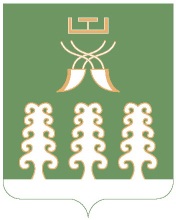 Администрация сельского поселенияШаранский  сельсоветмуниципального районаШаранский районРеспублики БашкортостанШаранский сельсовет Шаранского района Республики Башкортостанул. Красная,9, с.Шаран Шаранского района, Республики Башкортостан,452630Тел./факс(347 69) 2-20-43,e-mail:sssharanss@yandex.ruhttp://www.sharan.sharan-sovet.ruУТВЕРЖДАЮ
И.о.главы сельского поселения Шаранский сельсовет муниципального района Шаранский район Республики Башкортостан
_________ Г.Е.Мухаметов03.12.2018с. Шаран03.12.2018 г.